Przedszkole Miejskie Nr 17 Kraina Misiów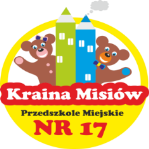 07- 410 Ostrołęka: ul. Marii Konopnickiej 6tel/fax  (29) 7605868; e-mail: kontakt@pm17.ostroleka.edu.plwww.pm17.ostroleka.edu.plProcedura udostępniania informacji publicznejW PRZEDSZKOLU MIEJSKIM NR 17 „Kraina Misiów” w OstrołęceNa mocy ustawy z dnia 6 września 2001 o dostępie do informacji publicznej  (Dz. U. z 2015 poz. 2058 ze zm.), każda informacje o sprawach publicznych  stanowi informacje publiczną                  i podlega udostępnieniu na  zasadach i w trybie określonych w wyżej wymienionej ustawie.

I.PRAWO DOSTĘPU DO INFORMACJI PUBLICZNEJPrawo dostępu do informacji publicznej przysługuje każdemu, bez konieczności wykazania jakiegoś interesu prawnego lub faktycznego.
II. OGRANICZENIE DOSTĘPU

Udostępniane są wszystkie informacje publiczne z wyłączeniem:dokumentów niejawnych w rozumieniu ustawy z dnia 5 sierpnia 2010 r. o ochronie informacji niejawnych (Dz. U. z 2016 r. poz. 1167 ze zm.),dokumentów zawierających informacje objęte tajemnicą skarbową, bankową                          i statystyczną,dokumentów w zakresie objętym ochroną zbiorów danych osobowych,dokumentów zawierających informacje mogące naruszać prywatność osób fizycznych lub tajemnicę przedsiębiorcy,akt osobowych pracowników, list płac i innych dokumentów pracowniczych –                         z wyjątkiem płac osób zajmujących funkcje publiczne,dokumentów zawierających inną prawnie chronioną tajemnicę.Nadzór nad udostępnianiem informacji publicznych pełni Dyrektor  Przedszkola Nr 17 „Kraina Misiów” w Ostrołęce lub osoba przez niego wyznaczona.

III. PRAWO DO INFORMACJI PUBLICZNEJ OBEJMUJE. Prawo do informacji publicznej obejmuje prawo do:uzyskania informacji publicznej, w tym uzyskania informacji przetworzonej w takim zakresie, w jakim jest to szczególnie istotne dla interesu publicznego,wglądu do dokumentów urzędowych (dokumentem urzędowym, zgodnie z art. 6 ust. 2 ustawy o dostępie informacji publicznej, jest treść oświadczenia woli lub wiedzy, utrwalona i podpisana w dowolnej formie przez funkcjonariusza publicznego,                        w ramach jego kompetencji, skierowana do innego podmiotu lub złożona do akt sprawy),dostępu do posiedzeń kolegialnych organów władzy publicznej pochodzących                            z powszechnych wyborów.
IV. FORMY UDOSTĘPNIENIA INFORMACJI.
Udostępnianie informacji publicznej następuje w drodze:ogłaszania w urzędowym publikatorze teleinformatycznym – Biuletynie Informacji Publicznej, który jest, zgodnie z ustawą, ujednoliconym systemem stron w sieci teleinformatycznej. Stronę główną Biuletynu zawierającą m.in. wykaz podmiotów wraz z odnośnikami umożliwiającymi połączenie z ich stronami tworzy minister właściwy do spraw informatyzacji. Rozporządzenie Ministra Spraw Wewnętrznych                 i Administracji w sprawie Biuletynu Informacji Publicznej określa szczegółowe wymagania dotyczące układu ujednoliconego systemu stron Biuletynu Informacji Publicznej, zakres i tryb przekazywania ministrowi właściwemu do spraw informatyzacji informacji do zamieszczenia na stronie głównej Biuletynu Informacji Publicznej, wymagania dotyczące zabezpieczania treści informacji publicznych udostępnianych w BIP.Udostępnianiew drodze ogłaszania w Biuletynie Informacji Publicznej,na wniosek zainteresowanego – załącznik nr 1 do procedury (jeżeli informacja nie została udostępniona w Biuletynie Informacji Publicznej).w drodze wyłożenia lub wywieszenia w miejscach ogólnie dostępnych,przez zainstalowane w miejscach ogólnie dostępnych urządzeń umożliwiających zapoznanie się z tą informacją, wstępu na posiedzenia kolegialnych organów władzy publicznej pochodzących                 z powszechnych wyborów i udostępniania materiałów, w tym audiowizualnych                        i teleinformatycznych, dokumentujących te posiedzenia.       Dostęp do informacji publicznej jest bezpłatny, jednak jeżeli podmiot obowiązany do udostępnienia ma ponieść dodatkowe koszty związane ze wskazanym we wniosku sposobem udostępnienia lub koniecznością przekształcenia informacji  w formę wskazaną we wniosku, podmiot ten może pobrać od wnioskodawcy opłatę w wysokości odpowiadającej tym kosztom.    
    Udostępnianie informacji publicznej na wniosek następuje bez zbędnej zwłoki, jednak nie później niż w terminie 14 dni od daty złożenia wniosku. Wgląd do dokumentów odbywa się w jednostce, w której dokument jest przechowywany, w godzinach pracy tej jednostki                           i obecności pracownika uprawnionego. Jeżeli informacja publiczna nie może być udostępniona w wyżej wymienionym terminie, podmiot obowiązany do jej udostępnienia powiadamia  w tym terminie  o powodach opóźnienia oraz o terminie, w jakim udostępni informację, nie dłuższym  jednak niż 2 miesiące od dnia złożenia wniosku.
Odmowa udostępnienia informacji publicznej oraz umorzenie postępowania o udostępnienie informacji przez organ władzy publicznej następują w drodze decyzji.  Do decyzji, o których mowa stosuje się przepisy Kodeksu postępowania administracyjnego, z tym że:odwołanie od decyzji rozpoznaje się w terminie 14 dni;uzasadnienie decyzji o odmowie udostępnienia informacji zawiera także imiona, nazwiska i funkcje osób, które zajęły stanowisko w toku postępowania                                   o udostępnienie informacji, oraz oznaczenie podmiotów, ze względu na których dobra (np. prawo do prywatności itp.), wydano decyzję o odmowie udostępnienia informacji.          Od decyzji odmownej lub umarzającej postępowanie o udostępnienie informacji przysługuje odwołanie. Podmiotowi, któremu odmówiono prawa dostępu do informacji publicznej ze względu na wyłączenie jej jawności z powołaniem się na ochronę danych osobowych, prawo do prywatności oraz tajemnicę inną niż państwowa, służbowa, skarbowa lub statystyczna, przysługuje prawo wniesienia powództwa do sądu powszechnego                              o udostępnienie takiej informacji.Załącznik nr 1DANE WNIOSKODAWCY*Imię i nazwisko: ................................…………..........................................................................................................Adres do korespondencji: .....................................................................................................................................................Adres e-mail: …………………………………………………………………..…………………………………………………..Nr telefonu: .....................................................................................................................................................
WNIOSEKO UDOSTĘPNIENIE INFORMACJI PUBLICZNEJNa podstawie art. 2 ust. 1 ustawy z dnia 6 września 2001 r. o dostępie do informacji publicznej (Dz. U. z 2015 r. poz. 2058, z późn. zm.) zwracam się z prośbą o udostępnienie informacji w następującym zakresie: …………………………………………………………………….….............……………………………………………………...................................................................................................................................................................................................................................................................................................................................................................................................................................................................................................................................................................................................................SPOSÓB I FORMA UDOSTĘPNIENIA INFORMACJI:**RODZAJ NOŚNIKA:FORMA PRZEKAZANIA INFORMACJI:□ Przesłanie informacji pocztą elektroniczną na adres*** .....................................................................................................................................................□ Przesłanie informacji pocztą na adres*** …………………………...............………………………………
.....................................................................................................................................................□ Uzyskanie informacji w przedszkolu /odbiór osobiście przez wnioskodawcęWyrażam zgodę na przetwarzanie moich danych osobowych zgodnie z ustawą z dnia 29 sierpnia 1997 r.  o ochronie danych osobowych ( Dz. U. z 2016 r. poz. 922, z późn. zm.)......................................................                  ........................................................Miejscowość, data                                                      podpis wnioskodawcyUwagi:* dane osobowe i adres nie są wymogiem koniecznym, chyba że dotyczą korespondencji zwrotnej** proszę zakreślić właściwe pole krzyżykiem***wypełnić jeśli adres jest inny niż podany wcześniejPrzedszkole zastrzega prawo pobrania opłaty od informacji udostępnionych zgodnie z art. 15 ustawy  o dostępie do informacji  publicznej, o ile miałby ponieść dodatkowe koszty związane ze wskazanym we wniosku sposobem udostępniania lub koniecznością przekształcenia informacji w formę wskazaną we wniosku.□   dostęp do przeglądania informacji w przedszkolu   □ kserokopia□ pliki komputerowe  □ inny□  CD-ROM□ inny